VIDEO KREATIF Issue/Revisi: R2: R2TanggalTanggal: 25 Agustus 2020Mata Kuliah: Media Audio Visual: Media Audio VisualKode MKKode MK:  CMM 207Rumpun MK: Mata Kuliah Wajib: Mata Kuliah WajibSemesterSemester:  3Dosen Pengampu: Yosaphat Danis Murtiharso, S.Sn, M.Sn: Yosaphat Danis Murtiharso, S.Sn, M.SnBobot (sks)Bobot (sks):     3   sksDosen Pengampu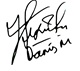 Yosaphat Danis Murtiharso, S.Sn,M.SnDosen PengampuYosaphat Danis Murtiharso, S.Sn,M.SnKaprodi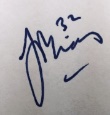 Naurissa Biasini, S.Si, M.IkomKaprodiNaurissa Biasini, S.Si, M.IkomDekan Dr. Hendy TannadyDekan Dr. Hendy TannadyRENCANA PEMBELAJARAN SEMESTERRENCANA PEMBELAJARAN SEMESTERRENCANA PEMBELAJARAN SEMESTERRENCANA PEMBELAJARAN SEMESTERCapaian Pembelajaran (CP)CPL - PRODICPL - PRODICPL - PRODICapaian Pembelajaran (CP)S9P3KU3KU6P1P3   KK1Menunjukkan sikap bertanggungjawab atas pekerjaan di bidang keahliannya secara mandiri Konsep teoritis berbagai media (saluran) komunikasi, yang meliputi media cetak, media elektronik (audio/audio-visual), dan media digital Mampu mengkaji implikasi pengembangan atau implementasi ilmu pengetahuan dan teknologi yang memperhatikan dan menerapkan nilai humaniora sesuai dengan keahliannya berdasarkan kaidah, tata cara dan etika ilmiah dalam rangka menghasilkan solusi, gagasan, desain atau kritik seniMampu memelihara dan mengembangkan jaringan kerja dengan pembimbing, kolega, sejawat baik di dalam maupun di luar lembaganya.Konsep teori ilmu komunikasi secara umumKonsep teoritis berbagai media (saluran) komunikasi, yang meliputi media cetak, media elektronik (audio/audio-visual), dan media digital Mampu Mampu memproduksi isi pesan untuk berbagai tujuan komunikasi menggunakan berbagai jenis saluran komunikasi baik saluran konvensional dan saluran digital yang bermanfaat bagi masyarakat dan sesuai dengan norma hukum, norma sosial, dan etika yang berlakuMenunjukkan sikap bertanggungjawab atas pekerjaan di bidang keahliannya secara mandiri Konsep teoritis berbagai media (saluran) komunikasi, yang meliputi media cetak, media elektronik (audio/audio-visual), dan media digital Mampu mengkaji implikasi pengembangan atau implementasi ilmu pengetahuan dan teknologi yang memperhatikan dan menerapkan nilai humaniora sesuai dengan keahliannya berdasarkan kaidah, tata cara dan etika ilmiah dalam rangka menghasilkan solusi, gagasan, desain atau kritik seniMampu memelihara dan mengembangkan jaringan kerja dengan pembimbing, kolega, sejawat baik di dalam maupun di luar lembaganya.Konsep teori ilmu komunikasi secara umumKonsep teoritis berbagai media (saluran) komunikasi, yang meliputi media cetak, media elektronik (audio/audio-visual), dan media digital Mampu Mampu memproduksi isi pesan untuk berbagai tujuan komunikasi menggunakan berbagai jenis saluran komunikasi baik saluran konvensional dan saluran digital yang bermanfaat bagi masyarakat dan sesuai dengan norma hukum, norma sosial, dan etika yang berlakuCapaian Pembelajaran (CP)CP-MKCP-MKCP-MKCapaian Pembelajaran (CP)M1M2M3   M4   M5Mahasiswa mampu menjelaskan pengetahuan terkait audio visual. (C2)Mahasiswa mampu merumuskan konsep program acara audio visual yang akan dibuat. (C2)Mahasiswa mampu menjelaskan berbagai teknik dan metode dalam produksi audio visual. (C2)Mahasiswa mampu mengolah berbagai data menjadi karya audio visual. (C6)Mahasiswa mampu merancang konsep karya dalam bentuk proposal dan memvisualkan dalam sebuah karya serta mempresentasikannya. (C6)Mahasiswa mampu menjelaskan pengetahuan terkait audio visual. (C2)Mahasiswa mampu merumuskan konsep program acara audio visual yang akan dibuat. (C2)Mahasiswa mampu menjelaskan berbagai teknik dan metode dalam produksi audio visual. (C2)Mahasiswa mampu mengolah berbagai data menjadi karya audio visual. (C6)Mahasiswa mampu merancang konsep karya dalam bentuk proposal dan memvisualkan dalam sebuah karya serta mempresentasikannya. (C6)Deskripsi Singkat MKPada mata kuliah ini mahasiswa belajar tentang prinsip-prinsip produksi program acara audio visual secara kreatif untuk mencapai pesanPada mata kuliah ini mahasiswa belajar tentang prinsip-prinsip produksi program acara audio visual secara kreatif untuk mencapai pesanPada mata kuliah ini mahasiswa belajar tentang prinsip-prinsip produksi program acara audio visual secara kreatif untuk mencapai pesanMateri Pemebelajaran/Pokok BahasanTeknik kamera Fotografi dan BroadcastingDasar-dasar komposisi fotografiDasar-dasar tata cahayaDasar-dasar tata suara  Dasar produksi audio visualDasar-dasar editingPresentasi karya produksi audio visualUTSTeori dan klasifikasi filmMise En SceneGagasan dan pendalamannyaPenulisan naskahProduksi program non dramaAsistensi AsistensiUASTeknik kamera Fotografi dan BroadcastingDasar-dasar komposisi fotografiDasar-dasar tata cahayaDasar-dasar tata suara  Dasar produksi audio visualDasar-dasar editingPresentasi karya produksi audio visualUTSTeori dan klasifikasi filmMise En SceneGagasan dan pendalamannyaPenulisan naskahProduksi program non dramaAsistensi AsistensiUASTeknik kamera Fotografi dan BroadcastingDasar-dasar komposisi fotografiDasar-dasar tata cahayaDasar-dasar tata suara  Dasar produksi audio visualDasar-dasar editingPresentasi karya produksi audio visualUTSTeori dan klasifikasi filmMise En SceneGagasan dan pendalamannyaPenulisan naskahProduksi program non dramaAsistensi AsistensiUASPustakaUtamaUtamaUtamaPustakaLong, Ben, 2012, Complete Digital Photography,Boston,Course TechnologyMedof Norman and, Fink Edward J,2012, Portable Video, News and Field Procuction, Focal PressMusburger, Robert B,2010, Single-Camera Video Production, Focal Press, ElsevierHughes, Michael,2012,Digital Filmmaking For Beginner-Apractical Guide to Video Production, McGrawHillLong, Ben, 2012, Complete Digital Photography,Boston,Course TechnologyMedof Norman and, Fink Edward J,2012, Portable Video, News and Field Procuction, Focal PressMusburger, Robert B,2010, Single-Camera Video Production, Focal Press, ElsevierHughes, Michael,2012,Digital Filmmaking For Beginner-Apractical Guide to Video Production, McGrawHillLong, Ben, 2012, Complete Digital Photography,Boston,Course TechnologyMedof Norman and, Fink Edward J,2012, Portable Video, News and Field Procuction, Focal PressMusburger, Robert B,2010, Single-Camera Video Production, Focal Press, ElsevierHughes, Michael,2012,Digital Filmmaking For Beginner-Apractical Guide to Video Production, McGrawHillPustakaPendukungPendukungPendukungPustakaFachruddin, Andi, (2012), Dasar-Dasar Produksi Televisi, Jakarta, Kencana Prenada Media GroupMillerson, Gerald, 2009, Lighting for TV and Film, Taylor and Francis Ltd, RoudledgeFachruddin, Andi, (2012), Dasar-Dasar Produksi Televisi, Jakarta, Kencana Prenada Media GroupMillerson, Gerald, 2009, Lighting for TV and Film, Taylor and Francis Ltd, RoudledgeFachruddin, Andi, (2012), Dasar-Dasar Produksi Televisi, Jakarta, Kencana Prenada Media GroupMillerson, Gerald, 2009, Lighting for TV and Film, Taylor and Francis Ltd, RoudledgeMedia PembelajaranPerangkat Lunak:Perangkat Lunak:Perangkat Keras:Media PembelajaranAdobe Premiere, MS Word, ExcelAdobe Premiere, MS Word, ExcelLCD ProjectorTeam Teaching---Mata Kuliah Prasyarat---Indikator, Kriteria dan Bobot PenilaianKehadiran (Keaktifan Mahasiswa atau QnA)5%Indikator, Kriteria dan Bobot PenilaianTugas 110%Indikator, Kriteria dan Bobot PenilaianTugas 210%Indikator, Kriteria dan Bobot PenilaianTugas 310%Indikator, Kriteria dan Bobot PenilaianUjian Tengah Semester30%Indikator, Kriteria dan Bobot PenilaianUjian Akhir Semester35%Total Penilaian Total Penilaian 100%RANCANGAN PEMBELAJARAN SEMESTERRANCANGAN PEMBELAJARAN SEMESTERRANCANGAN PEMBELAJARAN SEMESTERRANCANGAN PEMBELAJARAN SEMESTERRANCANGAN PEMBELAJARAN SEMESTERRANCANGAN PEMBELAJARAN SEMESTERRANCANGAN PEMBELAJARAN SEMESTERMinggu ke-Sub CP-MK(Kemampuan Akhir yang Diharapkan)IndikatorKriteria & Bentuk PenilaianMetode Pembelajaran (Estimasi Waktu)Materi Pembelajaran (Pustaka)Bobot Penilaian (%)(1)(2)(3)(4)(5)(6)(7)121. Mahasiswa mampu mengatur setting dan mengoperasikan kamera dan elemen pendukungnya dengan baik dan benar dan mampu mengaplikasikan dalam produksi audio visual(C6)Mahasiswa mampu merancang komposisi fotografi dalam  program acara audio visual serta mampu memvisualisasikannya(C6)Ketepatan setting kamera dalam mendapatkan gambar yang baik Ketepatan pergerakan kamera dalam mendapatkan gambar yang baik 1. Mampu membuat gagasan komposisi kreatif, dan mampu mengeksekusi dalam proses produksiKriteria:Ketepatan kualitas gambar yang baik secara visual dan pergerakannyaBentuk Penilaian:PresentasiKriteria:1. Karya produksi audio visual memenuhi kriteria komposisi visual estetis dan mampu menggunakan dalam mengemas pesan yang disampaikan dapat diterima audiensKuliah online via aplikasi zoom dan dan collabor Diskusi [TM: 2x (2x50”)]Tugas 1: Melakukan pemotretan bebas dengan setting kamera yang tepatKuliah online dan diskusi[TM: 2x (2x50”)]Tugas: 1. Melakukan perancangan komposisi  visual fotografi dengan tema tertentu1. Pengertian kamera, lensa, angle, filter dan teknik kreatif fotografi 2. Video pembelajaran kamera Pustaka:Long, Ben, 2012, Complete Digital Photography,Boston,Course Technology1. Dasar-dasar komposisi fotografi2. Video pembelajaran komposisiPustaka:Medof Norman and, Fink Edward J,2012, Portable Video, News and Field Procuction, Focal Press553Mahasiswa merancang disain tata cahaya dan menerapkannya dalam produksi audio visual (C6)Ketepatan rasio tata cahaya dan penerapannya dalam produksi audio visualKriteria:Ketepatan penggunaan jenis lampu dan pengaturan rasio cahaya dalam produksi tata cahayaKuliah online via aplikasi zoom dan dan collabor diskusi:(TM;2x (2x50”))Tugas: 1. Melakukan setting tata cahaya dengan memenuhi kriteria dan tema tertentu1. Dasar-dasar tata cahaya2. Video pembelajaran tata cahayaPustaka:Long, Ben, 2012, Complete Digital Photography,Boston,Course Technology54Mahasiswa mampu merancang tata suara untuk mendapatkan suara terbaik dalam produksi audio visual.(C6)Ketepatan penggunaan mic dan memahami karakteristiknya dan mengatur penggunaannya dalam produksi program acara audio visualKriteria:Ketepatan mic, kejernihan suara  dan komposisi suara dalam produksi audio visualKuliah online via aplikasi zoom dan dan collabor diskusi:(TM 2x (2x50”))Tugas: 1. Melakukan perekaman audio sesuai kriteria dan tema tertentu dalam program acara audio visual1. Dasar-dasar tata suara 2. Video pembelajaran tata suaraPustaka:Medof Norman and, Fink Edward J,2012, Portable Video, News and Field Procuction, Focal Press55 Mahasiswa mampu merancang produksi audio visual dengan mengaplikasikan tata fotografi, komposisi visual, tata cahaya dan tata suara (C6)Ketepatan shot, komposisi, tata cahaya dan tata suara Kriteria:Ketepatan shot, estetika komposisi, ketepatan cahaya dan kejernihan suara beserta komposisi suaraKuliah online via aplikasi zoom dan dan collabor diskusi:(TM2x(2x50”))Tugas: 1. Melakukan produksi audio visual dengan kriteria dan tema tertentu dengan mengaplikasikan tata fotografi, komposisi, tata cahaya dan tata suara1.Dasar-dasar produksi audio visual2. Video pembelajaranProduksi audio visualPustaka:Medof Norman and, Fink Edward J,2012, Portable Video, News and Field Procuction, Focal Press56Mahasiswa mampu menggabungkan materi yang dibuat dalam produksi audio visual menggunakan software editing Adobe Premiere(C6)1. Hasil editing diolah di sofware pendukung dan editng sudah rapi dan memenuhi kaidah estetika audio visual dan siap eksport ke media eksternal termasuk media sosial1. Kriteria:Kerapian editing, struktur editing yang benar, dan irama editing yang sudah terbentukKuliah ofline dan diskusi:(TM 2x (2x50”))Tugas: 1. Melakukan editing karya media audio visual dengan aplikasi Adobe PremiereDasar-dasar editing Adobe PremierePustaka:Medof Norman and, Fink Edward J,2012, Portable Video, News and Field Procuction, Focal Press57.1. Mahasiswa mampu menyajikan karya  audio visual dalam satu program utuh di dalam studio(C5)1. Mahasiswa lancar mempresentasikan karya dan menjawap pertanyaan dosen dan teman yang berhubungan dengan karya1. Kriteria:Kelancaran presentasiKemampuan diskusiPerforma karya audio visualKuliah online via aplikasi zoom dan dan collabor diskusi:(TM 2x (2x50”))Tugas: 1. Presentasi karya dan diskusiPresentasi karya audio visual.58Evaluasi Akhir Semester: Melakukan validasi penilaian akhir dan menentukan kelulusan mahasiswa91. Mahasiswa mampu memahami dan mendefinisikan hal hal yang tampil didalam frame media audio visualC21. Mahasiswa mampu menerapkan detail-detail artistik didalam produksi media audio visual1. Kriteria:Ketepatan dalam penerapan detail artistik dalam produksi media audio visualKuliah online via aplikasi zoom dan dan collabor diskusi:(TM 2x (2x50”))Tugas: 1. Breakdown disain produksi secara tepat dan detail1. Estetika dalam produksi program audio visual2. Video pembelajaran estetika cinematographyPustaka:Hughes, Michael,2012,Digital Filmmaking For Beginner-Apractical Guide to Video Production, McGrawHill10101. Mahasiswa mampu menulis naskah program acara audio visual yang ringkas dan kreatif(C1)1. Keunikan ide cerita yang dibuat2. Cerita yang dibuat dapat diingat kuat oleh penonton 1. Pembeda dengan cerita yang pernah ada2. Keunikan plot ceritaKuliah online via aplikasi zoom dan dan collabor diskusi:(TM 2x (2x50”))Tugas: 1. Membuat cerita untuk tv commercial dan PSA1. Dasar-dasar penulisan naskah cerita2. Breakdown naskah3. Video pembelajaran script writingPustaka:Hughes, Michael,2012,Digital Filmmaking For Beginner-Apractical Guide to Video Production, McGrawHill10111. Mahasiswa memahami dan mampu mendefinisikan teori dan klasifikasi program audio visual agar dapat mengembangkan naskah yang dibuat menjadi naskah program non drama(C2)1. Memahami jenis-jenis program media audio visual2. Memahami kelebihan dan kekurangan jenis-jenis program audio visual1. Ketepatan definisi teori dan klasifikasi program media audio visual2. Kemampuan mengadaptasi konsep menjadi program audio visualKuliah online via aplikasi zoom dan dan collabor diskusi:(TM 2x (2x50”))Tugas: 1. Kembangkan konsep yang sudah dibuat menjadi run down1. Sejarah media audio visual2. Jenis-jenis program media audio visual3. Video pembelajaran jenis-jenis program audio visualPustaka:Hughes, Michael,2012,Digital Filmmaking For Beginner-Apractical Guide to Video Production, McGrawHill1012.1. Mampu melakukan riset data yang mendukung gagasan program non drama dan mampu  menyampaikan pesan kepada khalayak(C3)(C5)1. Data akurat dan kuat dalam mendukung gagasan program non drama 2. Keunikan gagasan yang didukung data 3. Sasaran pesan yang disampaikan melalui program non drama  berdasarkan data1. Metode penyampaian pesan dalam program non drama2. Kemasan pesan dalam program non dramaKuliah online via aplikasi zoom dan dan collabor diskusi:(TM 2x (2x50”))Tugas: 1. Produksi program non drama1. Produksi program non drama1013. 1. Mampu memproduksi program non drama dan mampu  menyampaikan pesan kepada khalayak(C6)1. Pesan dapat dipahami oleh di audiens2. Pesan diingat oleh audiens3. Pesan menarik perhatian audiens1. Metode penyampaian pesan dalam program non drama2. Kemasan pesan dalam program non dramaKuliah online via aplikasi zoom dan dan collabor diskusi:(TM 2x (2x50”))Tugas: 1. Produksi program non drama1. Produksi program non drama1014Asistensi karya(C5) 1. Kelengkapan data pendukung gagasan program non drama2. Akurasi data3. Keunikan gagasan1. Kemampuan penyampaian data pendukung gagasan program non drama2. Pendalaman dan pemahaman atas gagasan program non drama yang akan dibuatKuliah online via aplikasi zoom dan dan collabor diskusi:(TM 2x (2x50”))Tugas: 1. Produksi program non drama1. Asistensi karya non drama515Presentasi karya516Evaluasi Akhir Semester: Melakukan validasi penilaian akhir dan menentukan kelulusan mahasiswaEvaluasi Akhir Semester: Melakukan validasi penilaian akhir dan menentukan kelulusan mahasiswaEvaluasi Akhir Semester: Melakukan validasi penilaian akhir dan menentukan kelulusan mahasiswaEvaluasi Akhir Semester: Melakukan validasi penilaian akhir dan menentukan kelulusan mahasiswaEvaluasi Akhir Semester: Melakukan validasi penilaian akhir dan menentukan kelulusan mahasiswaEvaluasi Akhir Semester: Melakukan validasi penilaian akhir dan menentukan kelulusan mahasiswaRANCANGAN TUGAS MAHASISWARANCANGAN TUGAS MAHASISWARANCANGAN TUGAS MAHASISWARANCANGAN TUGAS MAHASISWARANCANGAN TUGAS MAHASISWARANCANGAN TUGAS MAHASISWARANCANGAN TUGAS MAHASISWAMata KuliahMedia audio visualMedia audio visualMedia audio visualMedia audio visualMedia audio visualMedia audio visualKode MKCMM 207CMM 207sks:3Semester:3Dosen PengampuYosaphat Danis Murtiharso, S.Sn, M.SnYosaphat Danis Murtiharso, S.Sn, M.SnYosaphat Danis Murtiharso, S.Sn, M.SnYosaphat Danis Murtiharso, S.Sn, M.SnYosaphat Danis Murtiharso, S.Sn, M.SnYosaphat Danis Murtiharso, S.Sn, M.SnBENTUK TUGASBENTUK TUGASBENTUK TUGASBENTUK TUGASBENTUK TUGASBENTUK TUGASBENTUK TUGASProduksi Program acara sederhanaProduksi Program acara sederhanaProduksi Program acara sederhanaProduksi Program acara sederhanaProduksi Program acara sederhanaProduksi Program acara sederhanaProduksi Program acara sederhanaJUDUL TUGASJUDUL TUGASJUDUL TUGASJUDUL TUGASJUDUL TUGASJUDUL TUGASJUDUL TUGASTugas 1 –Memproduksi dan mempresentasikan karya audio visual sederhanaTugas 1 –Memproduksi dan mempresentasikan karya audio visual sederhanaTugas 1 –Memproduksi dan mempresentasikan karya audio visual sederhanaTugas 1 –Memproduksi dan mempresentasikan karya audio visual sederhanaTugas 1 –Memproduksi dan mempresentasikan karya audio visual sederhanaTugas 1 –Memproduksi dan mempresentasikan karya audio visual sederhanaTugas 1 –Memproduksi dan mempresentasikan karya audio visual sederhanaSUB CAPAIAN PEMBELAJARAN MATA KULIAHSUB CAPAIAN PEMBELAJARAN MATA KULIAHSUB CAPAIAN PEMBELAJARAN MATA KULIAHSUB CAPAIAN PEMBELAJARAN MATA KULIAHSUB CAPAIAN PEMBELAJARAN MATA KULIAHSUB CAPAIAN PEMBELAJARAN MATA KULIAHSUB CAPAIAN PEMBELAJARAN MATA KULIAHMahasiswa mampu merancang dan memproduksi karya audio visual sederhana dengan mengaplikasikan teknik fotografi, komposisi, tata cahaya, tata suara dan mempresentasikan karyaMahasiswa mampu merancang dan memproduksi karya audio visual sederhana dengan mengaplikasikan teknik fotografi, komposisi, tata cahaya, tata suara dan mempresentasikan karyaMahasiswa mampu merancang dan memproduksi karya audio visual sederhana dengan mengaplikasikan teknik fotografi, komposisi, tata cahaya, tata suara dan mempresentasikan karyaMahasiswa mampu merancang dan memproduksi karya audio visual sederhana dengan mengaplikasikan teknik fotografi, komposisi, tata cahaya, tata suara dan mempresentasikan karyaMahasiswa mampu merancang dan memproduksi karya audio visual sederhana dengan mengaplikasikan teknik fotografi, komposisi, tata cahaya, tata suara dan mempresentasikan karyaMahasiswa mampu merancang dan memproduksi karya audio visual sederhana dengan mengaplikasikan teknik fotografi, komposisi, tata cahaya, tata suara dan mempresentasikan karyaMahasiswa mampu merancang dan memproduksi karya audio visual sederhana dengan mengaplikasikan teknik fotografi, komposisi, tata cahaya, tata suara dan mempresentasikan karyaDESKRIPSI TUGASDESKRIPSI TUGASDESKRIPSI TUGASDESKRIPSI TUGASDESKRIPSI TUGASDESKRIPSI TUGASDESKRIPSI TUGASBuat film program acara yang menggabungkan penguasaan fotografi, komposisi, tata cahaya dan tata suaraBuat film program acara yang menggabungkan penguasaan fotografi, komposisi, tata cahaya dan tata suaraBuat film program acara yang menggabungkan penguasaan fotografi, komposisi, tata cahaya dan tata suaraBuat film program acara yang menggabungkan penguasaan fotografi, komposisi, tata cahaya dan tata suaraBuat film program acara yang menggabungkan penguasaan fotografi, komposisi, tata cahaya dan tata suaraBuat film program acara yang menggabungkan penguasaan fotografi, komposisi, tata cahaya dan tata suaraBuat film program acara yang menggabungkan penguasaan fotografi, komposisi, tata cahaya dan tata suaraMETODE PENGERJAAN TUGASMETODE PENGERJAAN TUGASMETODE PENGERJAAN TUGASMETODE PENGERJAAN TUGASMETODE PENGERJAAN TUGASMETODE PENGERJAAN TUGASMETODE PENGERJAAN TUGASMembuat gagasanMelakukan brainstorming sampai ketemu gagasan yang unik, baru, menarik dan mudah diingatMembuat naskah karya audio visual sederhanaProduksi karya audio visual sederhanaPresentasiMembuat gagasanMelakukan brainstorming sampai ketemu gagasan yang unik, baru, menarik dan mudah diingatMembuat naskah karya audio visual sederhanaProduksi karya audio visual sederhanaPresentasiMembuat gagasanMelakukan brainstorming sampai ketemu gagasan yang unik, baru, menarik dan mudah diingatMembuat naskah karya audio visual sederhanaProduksi karya audio visual sederhanaPresentasiMembuat gagasanMelakukan brainstorming sampai ketemu gagasan yang unik, baru, menarik dan mudah diingatMembuat naskah karya audio visual sederhanaProduksi karya audio visual sederhanaPresentasiMembuat gagasanMelakukan brainstorming sampai ketemu gagasan yang unik, baru, menarik dan mudah diingatMembuat naskah karya audio visual sederhanaProduksi karya audio visual sederhanaPresentasiMembuat gagasanMelakukan brainstorming sampai ketemu gagasan yang unik, baru, menarik dan mudah diingatMembuat naskah karya audio visual sederhanaProduksi karya audio visual sederhanaPresentasiMembuat gagasanMelakukan brainstorming sampai ketemu gagasan yang unik, baru, menarik dan mudah diingatMembuat naskah karya audio visual sederhanaProduksi karya audio visual sederhanaPresentasiBENTUK DAN FORMAT LUARANBENTUK DAN FORMAT LUARANBENTUK DAN FORMAT LUARANBENTUK DAN FORMAT LUARANBENTUK DAN FORMAT LUARANBENTUK DAN FORMAT LUARANBENTUK DAN FORMAT LUARANKarya audio visual sederhanaBentuk luaran: Karya audio visual penggabungan kemampuan fotografi, komposisi, tata cahaya dan tata suara tayang di UPJ Live dan bioskopFormat karya: 1.CODEC : H264                              2.CONTAINER : MP4                              3. FILE SIZE : 150 (MIN) - 290 MB (MAX)                              4. RESOLUTION : 1920 x 1080 pixels (untuk deluxe/ reguler)                                      2048 x 1080 pixels (untuk IMAX)                              5. FRAME RATE : 24 fps (diluar itu akan tidak dapat diproses)                              6. AUDIO CH : Stereo                              7. AUDIO LEVEL : - 6 dBKarya audio visual sederhanaBentuk luaran: Karya audio visual penggabungan kemampuan fotografi, komposisi, tata cahaya dan tata suara tayang di UPJ Live dan bioskopFormat karya: 1.CODEC : H264                              2.CONTAINER : MP4                              3. FILE SIZE : 150 (MIN) - 290 MB (MAX)                              4. RESOLUTION : 1920 x 1080 pixels (untuk deluxe/ reguler)                                      2048 x 1080 pixels (untuk IMAX)                              5. FRAME RATE : 24 fps (diluar itu akan tidak dapat diproses)                              6. AUDIO CH : Stereo                              7. AUDIO LEVEL : - 6 dBKarya audio visual sederhanaBentuk luaran: Karya audio visual penggabungan kemampuan fotografi, komposisi, tata cahaya dan tata suara tayang di UPJ Live dan bioskopFormat karya: 1.CODEC : H264                              2.CONTAINER : MP4                              3. FILE SIZE : 150 (MIN) - 290 MB (MAX)                              4. RESOLUTION : 1920 x 1080 pixels (untuk deluxe/ reguler)                                      2048 x 1080 pixels (untuk IMAX)                              5. FRAME RATE : 24 fps (diluar itu akan tidak dapat diproses)                              6. AUDIO CH : Stereo                              7. AUDIO LEVEL : - 6 dBKarya audio visual sederhanaBentuk luaran: Karya audio visual penggabungan kemampuan fotografi, komposisi, tata cahaya dan tata suara tayang di UPJ Live dan bioskopFormat karya: 1.CODEC : H264                              2.CONTAINER : MP4                              3. FILE SIZE : 150 (MIN) - 290 MB (MAX)                              4. RESOLUTION : 1920 x 1080 pixels (untuk deluxe/ reguler)                                      2048 x 1080 pixels (untuk IMAX)                              5. FRAME RATE : 24 fps (diluar itu akan tidak dapat diproses)                              6. AUDIO CH : Stereo                              7. AUDIO LEVEL : - 6 dBKarya audio visual sederhanaBentuk luaran: Karya audio visual penggabungan kemampuan fotografi, komposisi, tata cahaya dan tata suara tayang di UPJ Live dan bioskopFormat karya: 1.CODEC : H264                              2.CONTAINER : MP4                              3. FILE SIZE : 150 (MIN) - 290 MB (MAX)                              4. RESOLUTION : 1920 x 1080 pixels (untuk deluxe/ reguler)                                      2048 x 1080 pixels (untuk IMAX)                              5. FRAME RATE : 24 fps (diluar itu akan tidak dapat diproses)                              6. AUDIO CH : Stereo                              7. AUDIO LEVEL : - 6 dBKarya audio visual sederhanaBentuk luaran: Karya audio visual penggabungan kemampuan fotografi, komposisi, tata cahaya dan tata suara tayang di UPJ Live dan bioskopFormat karya: 1.CODEC : H264                              2.CONTAINER : MP4                              3. FILE SIZE : 150 (MIN) - 290 MB (MAX)                              4. RESOLUTION : 1920 x 1080 pixels (untuk deluxe/ reguler)                                      2048 x 1080 pixels (untuk IMAX)                              5. FRAME RATE : 24 fps (diluar itu akan tidak dapat diproses)                              6. AUDIO CH : Stereo                              7. AUDIO LEVEL : - 6 dBKarya audio visual sederhanaBentuk luaran: Karya audio visual penggabungan kemampuan fotografi, komposisi, tata cahaya dan tata suara tayang di UPJ Live dan bioskopFormat karya: 1.CODEC : H264                              2.CONTAINER : MP4                              3. FILE SIZE : 150 (MIN) - 290 MB (MAX)                              4. RESOLUTION : 1920 x 1080 pixels (untuk deluxe/ reguler)                                      2048 x 1080 pixels (untuk IMAX)                              5. FRAME RATE : 24 fps (diluar itu akan tidak dapat diproses)                              6. AUDIO CH : Stereo                              7. AUDIO LEVEL : - 6 dBBobot Penilaian:Orisinalitas gagasan (bobot 20%)Aplikasi kemampuan fotografi, komposisi, tata cahaya dan tata suara (bobot 20%)Kerapian editing (bobot 30%)Presentasi (bobot 30%)Bobot Penilaian:Orisinalitas gagasan (bobot 20%)Aplikasi kemampuan fotografi, komposisi, tata cahaya dan tata suara (bobot 20%)Kerapian editing (bobot 30%)Presentasi (bobot 30%)Bobot Penilaian:Orisinalitas gagasan (bobot 20%)Aplikasi kemampuan fotografi, komposisi, tata cahaya dan tata suara (bobot 20%)Kerapian editing (bobot 30%)Presentasi (bobot 30%)Bobot Penilaian:Orisinalitas gagasan (bobot 20%)Aplikasi kemampuan fotografi, komposisi, tata cahaya dan tata suara (bobot 20%)Kerapian editing (bobot 30%)Presentasi (bobot 30%)Bobot Penilaian:Orisinalitas gagasan (bobot 20%)Aplikasi kemampuan fotografi, komposisi, tata cahaya dan tata suara (bobot 20%)Kerapian editing (bobot 30%)Presentasi (bobot 30%)Bobot Penilaian:Orisinalitas gagasan (bobot 20%)Aplikasi kemampuan fotografi, komposisi, tata cahaya dan tata suara (bobot 20%)Kerapian editing (bobot 30%)Presentasi (bobot 30%)Bobot Penilaian:Orisinalitas gagasan (bobot 20%)Aplikasi kemampuan fotografi, komposisi, tata cahaya dan tata suara (bobot 20%)Kerapian editing (bobot 30%)Presentasi (bobot 30%)JADWAL PELAKSANAANJADWAL PELAKSANAANJADWAL PELAKSANAANJADWAL PELAKSANAANJADWAL PELAKSANAANJADWAL PELAKSANAANJADWAL PELAKSANAANPenyusunan konsepPenyusunan konsepPertemuan VPertemuan VPertemuan VPertemuan VPertemuan VProduksi program acara sederhanaProduksi program acara sederhanaPertemuan VIPertemuan VIPertemuan VIPertemuan VIPertemuan VIPresentasiPresentasiPertemuan VIIPertemuan VIIPertemuan VIIPertemuan VIIPertemuan VIILAIN-LAINLAIN-LAINLAIN-LAINLAIN-LAINLAIN-LAINLAIN-LAINLAIN-LAINBobot Penilaian tugas ini adalah 20% dari 100% penilaian mata kuliah ini.Bobot Penilaian tugas ini adalah 20% dari 100% penilaian mata kuliah ini.Bobot Penilaian tugas ini adalah 20% dari 100% penilaian mata kuliah ini.Bobot Penilaian tugas ini adalah 20% dari 100% penilaian mata kuliah ini.Bobot Penilaian tugas ini adalah 20% dari 100% penilaian mata kuliah ini.Bobot Penilaian tugas ini adalah 20% dari 100% penilaian mata kuliah ini.Bobot Penilaian tugas ini adalah 20% dari 100% penilaian mata kuliah ini.DAFTAR RUJUKANDAFTAR RUJUKANDAFTAR RUJUKANDAFTAR RUJUKANDAFTAR RUJUKANDAFTAR RUJUKANDAFTAR RUJUKANLong, Ben, 2012, Complete Digital Photography,Boston,Course TechnologyMedof Norman and, Fink Edward J,2012, Portable Video, News and Field Procuction, Focal PressMusburger, Robert B,2010, Single-Camera Video Production, Focal Press, ElsevierLong, Ben, 2012, Complete Digital Photography,Boston,Course TechnologyMedof Norman and, Fink Edward J,2012, Portable Video, News and Field Procuction, Focal PressMusburger, Robert B,2010, Single-Camera Video Production, Focal Press, ElsevierLong, Ben, 2012, Complete Digital Photography,Boston,Course TechnologyMedof Norman and, Fink Edward J,2012, Portable Video, News and Field Procuction, Focal PressMusburger, Robert B,2010, Single-Camera Video Production, Focal Press, ElsevierLong, Ben, 2012, Complete Digital Photography,Boston,Course TechnologyMedof Norman and, Fink Edward J,2012, Portable Video, News and Field Procuction, Focal PressMusburger, Robert B,2010, Single-Camera Video Production, Focal Press, ElsevierLong, Ben, 2012, Complete Digital Photography,Boston,Course TechnologyMedof Norman and, Fink Edward J,2012, Portable Video, News and Field Procuction, Focal PressMusburger, Robert B,2010, Single-Camera Video Production, Focal Press, ElsevierLong, Ben, 2012, Complete Digital Photography,Boston,Course TechnologyMedof Norman and, Fink Edward J,2012, Portable Video, News and Field Procuction, Focal PressMusburger, Robert B,2010, Single-Camera Video Production, Focal Press, ElsevierLong, Ben, 2012, Complete Digital Photography,Boston,Course TechnologyMedof Norman and, Fink Edward J,2012, Portable Video, News and Field Procuction, Focal PressMusburger, Robert B,2010, Single-Camera Video Production, Focal Press, ElsevierRUBRIK PENILAIANJenjang/GradeAngka/SkorAngka MutuDeskripsi/Indikator KerjaA (Sangat Baik)A : 90.0 – 1004Konten video berisi aplikasi skill fotografi, komposisi, tata cahaya dan tata suaraNaskah yang dibuat sesuai dengan materi yang telah dipelajariKualitas gambar baik (tidak blur, tidak shaking, tidak noise/coral) dan komposisinya tepat.Kualitas suara baik(tidak noise) dengan perpaduan atmosfer, music, sound efek dan dialog dengan mixing yang tepatVideo diedit dengan teknik editing dan transisi yang tepat lengkap dengan efek dan title yang tepatDurasi video sesuai dengan ketentuanVideo dikumpulkan tepat waktu Video dikumpulkan menggunakan format media yang telah ditentukanA (Sangat Baik)A- : 80.00 – 89.993.77 dari 8 kriteria di atas terpenuhiB (Baik)B+ : 75.00 – 79.993.36 dari 8 kriteria di atas terpenuhiB (Baik)B : 70.00 – 74.993.05 dari 8 kriteria di atas terpenuhiB (Baik)B - : 65.00 – 69.992.74 dari 8 kriteria di atas terpenuhiC (Cukup)C+ : 60.00 -  64.99 2.33 dari 8 kriteria di atas terpenuhiC (Cukup)C : 55.00 – 59.99  2.02 dari 8 kriteria di atas terpenuhiD (Kurang)C- : 50.00 – 54.991.71 dari 8 kriteria di atas terpenuhiD (Kurang)D : 40.00 – 49.991Tidak ada satu pun dari 8 kriteria di atas terpenuhiE(Sangat Kurang / Tidak Lulus)E: <40.000Mahasiswa tidak mengerjakan tugas